Publicado en Madrid el 15/01/2020 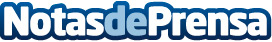 Wild Code School lanza su segundo bootcamp en MadridPara celebrar la buena acogida de su campus en Madrid, Wild Code School organiza la mesa redonda "Digital and Soft Skills - Las habilidades del trabajador del futuro" este jueves a las 18h30 en LOOM Salamanca (Madrid)Datos de contacto:Diego AlarcónMás Comunicación651 42 76 89Nota de prensa publicada en: https://www.notasdeprensa.es/wild-code-school-lanza-su-segundo-bootcamp-en Categorias: Telecomunicaciones Programación Madrid Emprendedores Eventos http://www.notasdeprensa.es